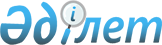 "2020 – 2022 жылдарға арналған Бесарық ауылдық округінің бюджеті туралы" Сырдария аудандық мәслихаттың 2019 жылғы 27 желтоқсандағы № 368 шешіміне өзгерістер енгізу туралы
					
			Мерзімі біткен
			
			
		
					Қызылорда облысы Сырдария аудандық мәслихатының 2020 жылғы 17 қарашадағы № 443 шешімі. Қызылорда облысының Әділет департаментінде 2020 жылғы 20 қарашада № 7788 болып тіркелді. Мерзімі біткендіктен қолданыс тоқтатылды
      "Қазақстан Республикасының Бюджет кодексi" Қазақстан Республикасының 2008 жылғы 4 желтоқсандағы Кодексiнің 109-1-бабына және "Қазақстан Республикасындағы жергiлiктi мемлекеттiк басқару және өзiн-өзi басқару туралы" Қазақстан Республикасының 2001 жылғы 23 қаңтардағы Заңының 6-бабының 2-7-тармағына сәйкес Сырдария аудандық мәслихаты ШЕШІМ ҚАБЫЛДАДЫ:
      1. "2020 – 2022 жылдарға арналған Бесарық ауылдық округінің бюджеті туралы" аудандық мәслихаттың 2019 жылғы 27 желтоқсандағы № 368 шешіміне (нормативтік құқықтық актілерді мемлекеттік тіркеу Тізілімінде 7089 нөмірімен тіркелген, 2020 жылғы 8 қаңтарда Қазақстан Республикасы нормативтік құқықтық актілерінің эталондық бақылау банкінде жарияланған) мынадай өзгерістер енгізілсін:
      1-тармақ жаңа редакцияда жазылсын:
      "1. 2020-2022 жылдарға арналған Бесарық ауылдық округінің бюджеті тиісінше 1, 2, 3-қосымшаларға сәйкес, оның ішінде 2020 жылға мынадай көлемдерде бекітілсін:
      1) кірістер – 118366,4 мың теңге, оның ішінде:
      салықтық түсімдер – 2498 мың теңге;
      трансферттер түсімі – 115868,4 мың теңге;
      2) шығындар –119468,9 мың теңге;
      3) таза бюджеттік кредиттеу – 0;
      бюджеттік кредиттер – 0;
      бюджеттік кредиттерді өтеу – 0;
      4) қаржы активтерімен жасалатын операциялар бойынша сальдо – 0;
      қаржы активтерін сатып алу – 0;
      мемлекеттің қаржы активтерін сатудан түсетін түсімдер - 0;
      5) бюджет тапшылығы (профициті) – -1102,5 мың теңге;
      6) бюджет тапшылығын қаржыландыру (профицитті пайдалану) – 1102,5 мың теңге.
      қарыздар түсімі – 0;
      қарыздарды өтеу – 0;
      бюджет қаражаттарының пайдаланылатын қалдықтары – 1102,5 мың теңге".
      Аталған шешімнің 1-қосымшасы осы шешімнің қосымшасына сәйкес жаңа редакцияда жазылсын.
      2. Осы шешім 2020 жылғы 1 қаңтардан бастап қолданысқа енгізіледі және ресми жариялануға жатады. Бесарық ауылдық округінің 2020 жылға арналған бюджеті
					© 2012. Қазақстан Республикасы Әділет министрлігінің «Қазақстан Республикасының Заңнама және құқықтық ақпарат институты» ШЖҚ РМК
				
      Сырдария аудандық мәслихаты сессиясының төрағасы 

Д. Ералиев

      Сырдария аудандық мәслихат хатшысының міндетін атқарушы 

С. Каюпов
Сырдария аудандық мәслихатының2020 жылғы 17 қарашасы № 443шешіміне қосымшаСырдария аудандық мәслихаттың2020 жылғы 27 желтоқсандағы №368шешіміне 1 - қосымша
Санаты 
Санаты 
Санаты 
Санаты 
Сомасы, мың теңге
Сыныбы 
Сыныбы 
Сыныбы 
Сомасы, мың теңге
Кіші сыныбы 
Кіші сыныбы 
Сомасы, мың теңге
Атауы
Сомасы, мың теңге
1. КІРІСТЕР 
118366,4
1
Салықтық түсімдер
2498
01
Табыс салығы
400
2
Жеке табыс салығы
400
04
Меншікке салынатын салықтар
2098
1
Мүлікке салынатын салықтар
15
3
Жерсалығы
130
4
Көлік кұралдарына салынатын салық
1953
4
Трансферттер түсімі
115868,4
02
Мемлекеттiк басқарудың жоғары тұрған органдарынан түсетiн трансферттер
115868,4
3
Аудандардың (облыстық маңызы бар қаланың) бюджетінен трансферттер
115868,4
Функционалдық топ 
Функционалдық топ 
Функционалдық топ 
Функционалдық топ 
Бюджеттік бағдарламалардың әкiмшiсi
Бюджеттік бағдарламалардың әкiмшiсi
Бюджеттік бағдарламалардың әкiмшiсi
Бағдарлама
Бағдарлама
Атауы
2. ШЫҒЫНДАР
119468,9
01
Жалпы сипаттағы мемлекеттiк қызметтер
25202,1
124
Аудандық маңызы бар қала, ауыл, кент, ауылдық округ әкімінің аппараты
25202,1
001
Аудандық маңызы бар қала, ауыл, кент, ауылдық округ әкімінің қызметін қамтамасыз ету жөніндегі қызметтер
19991,9
022
Мемлекеттік органның күрделі шығыстары
500
032
Ведомстволық бағыныстағы мемлекеттік ұйымдар мен кәсіпорындардың күрделі шығыстары
4710,2
04
Бiлiм беру
62664,6
124
Аудандық маңызы бар қала, ауыл, кент, ауылдық округ әкімінің аппараты
62664,6
004
Мектепке дейінгі тәрбиелеу және оқыту және мектепке дейінгі тәрбиелеу және оқыту ұйымдарында медициналық қызмет көрсетуді ұйымдастыру
62664,6
06
Әлеуметтiк көмек және әлеуметтiк қамсыздандыру
3534,6
124
Аудандық маңызы бар қала, ауыл, кент, ауылдық округ әкімінің аппараты
3534,6
003
Мұқтаж азаматтарға үйде әлеуметтік көмек көрсету
3534,6
07
Тұрғынүй–коммуналдық шаруашылық
8359,6
124
Аудандық маңызы бар қала, ауыл, кент, ауылдық округ әкімінің аппараты
8359,6
008
Елді мекендердегі көшелерді жарықтандыру
1700
009
Елді мекендердің санитариясын қамтамасыз ету
600
011
Елді мекендерді абаттандыру мен көгалдандыру
6059,6
08
Мәдениет, спорт, туризм және ақпараттық кеңістiк
19707,5
124
Аудандық маңызы бар қала, ауыл, кент, ауылдық округ әкімінің аппараты
19707,5
006
Жергілікті деңгейде мәдени-демалыс жұмысын қолдау
19618,2
028
Жергілікті деңгейде дене шынықтыру-сауықтыру және спорттық іс-шараларды өткізу
89,3
15
Трансферттер
0,5
124
Аудандық маңызы бар қала, ауыл, кент, ауылдық округ әкімінің аппараты
0,5
048
Пайдаланылмаған (толық пайдаланылмаған) нысаналы трансферттерді қайтару
0.5
3. Таза бюджеттік кредиттеу
0
Бюджеттік кредиттер
0
Бюджеттік кредиттерді өтеу
0
4. Қаржы активтері мен операциялар бойынша сальдо
0
Қаржы активтерін сатып алу
0
Мемлекеттің қаржы активтерін сатудан түсетін түсімдер
0
5. Бюджет тапшылығы (профициті)
-1102,5
6. Бюджет тапшылығын қаржыландыру (профицитін пайдалану)
1102,5
Қарыздар түсімі
0
Қарыздарды өтеу
0
8
Бюджет қаражаттарының пайдаланылатын қалдықтары
1102,5
01
Бюджет қаражаты қалдықтары
1102,5
1
Бюджет қаражатының бос қалдықтары
1102,5